Muzyka kl.VIITemat: Dance - gatunek muzyczny.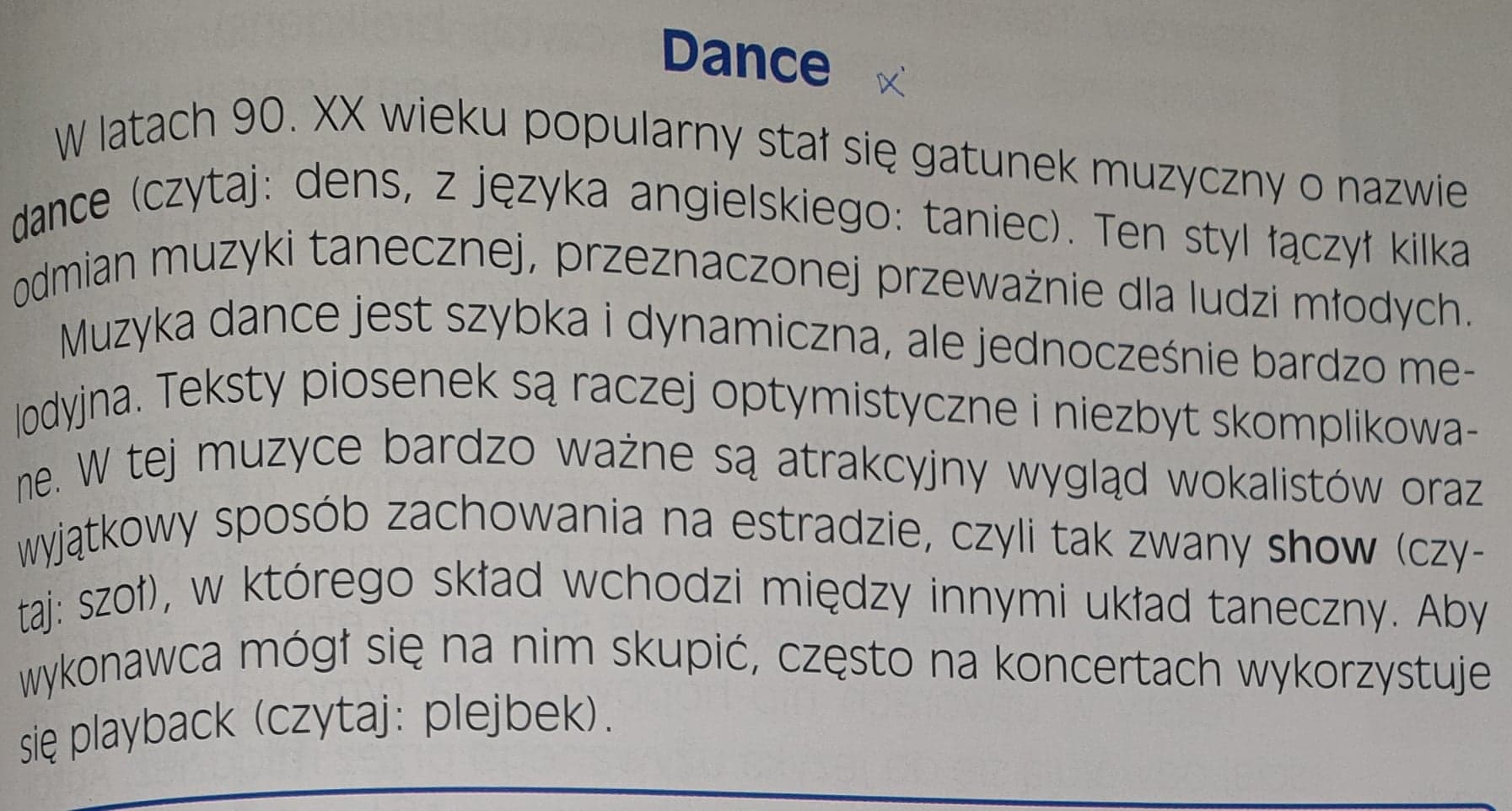 